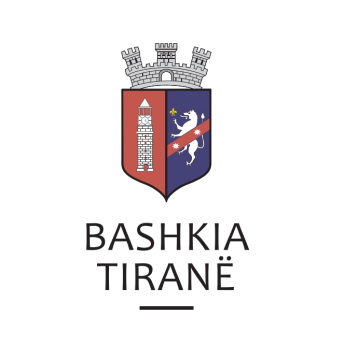      R  E  P U  B  L  I  K  A    E   S  H  Q  I  P  Ë  R  I  S  Ë
  BASHKIA TIRANË
DREJTORIA E PËRGJITHSHME PËR MARRËDHËNIET ME PUBLIKUN DHE JASHTË
DREJTORIA E KOMUNIKIMIT ME QYTETARËTLënda: Kërkesë për shpallje nga Gjykata e Rrethit Gjyqësor Tiranë, për z. Leonard Hoxha.Pranë Bashkisë Tiranë ka ardhur kërkesa për shpallje nga Gjykata e Rrethit Gjyqësor Tiranë, me nr. 8811/1436 regj. them., datë 13.02.2019, protokolluar në Bashkinë Tiranë me nr. 36558 prot., datë 02.10.2019.Ju sqarojmë se kjo gjykatë dërgon shpallje se është zhvilluar gjykimi i çështjes civile që i përket:Paditës:              Bajram MalajTë paditur:        Rustem Biba, Skënder Hoxha, Hajredin Hoxha, Bujar Hoxha                          Leonard Hoxha, Shoqëria “Besa R” sh.p.k.Objekt:              Detyrimin e të paditurve të bëjnë individualizimin e pjesës takuese                          Dhe të lidhin kotratën përkatëse.Data dhe ora e seancës:    11.11.2019, ora 09:30Drejtoria e Komunikimit me Qytetarët ka bërë të mundur afishimin e shpalljes për z. Leonard Hoxha, në tabelën e shpalljeve të Sektorit të Informimit dhe Shërbimeve për Qytetarët pranë Bashkisë Tiranë.     R  E  P U  B  L  I  K  A    E   S  H  Q  I  P  Ë  R  I  S  Ë
  BASHKIA TIRANË
DREJTORIA E PËRGJITHSHME PËR MARRËDHËNIET ME PUBLIKUN DHE JASHTË
DREJTORIA E KOMUNIKIMIT ME QYTETARËTLënda: Kërkesë për shpallje nga Gjykata e Rrethit Gjyqësor Tiranë, për z. Hysen Meneri.Pranë Bashkisë Tiranë ka ardhur kërkesa për shpallje nga Gjykata e Rrethit Gjyqësor Tiranë, me nr. 14708/4194/889/476 regj. them., datë 26.09.2019, protokolluar në Bashkinë Tiranë me nr. 36559 prot., datë 02.10.2019.Ju sqarojmë se kjo gjykatë dërgon shpallje se është zhvilluar gjykimi i çështjes civile që i përket:Paditës:                          Marsilda Sala (Keçi), Loreta Omeri, Merita Zaimi (Keçi),                                           Zamira Buzheli (Keçi), Ramazan Keçi, Engert Keçi, Mimoza                                        Bojaxhiu (Keçi), Violeta Keçi, Irida Keçi, Denis Keçi, Rapo                                        Hoxholli, Fatmir Hoxholli, Arben Ceku.I Paditur:                         ATP Tiranë, ZVRPP Tiranë, Agim Tartari, Enkelejda Tartari,                                           Hektor Tartari, Manola Tartari, Gëzim Tartari, Alket Jonuzaj,                                      Elmira Jonuzaj, Elton Jonuzaj, Dorian Jonuzaj, Shoqëria                                           “Agna” sh.a., Realdo Mansaku, Ornela Mansaku, Alma Filaj.Objekt:                             Konstatim absolutisht të pavlefshëm (i veprimit juridik), të                                           aktit administrativ vendimit me nr. 202, datë 09.08.2006 të                                           paditurit, sot AKKP Tiranë.Data dhe ora e seancës:   07.11.2019,  ora 11:30Drejtoria e Komunikimit me Qytetarët ka bërë të mundur afishimin e shpalljes për z. Hysen Meneri, në tabelën e shpalljeve të Sektorit të Informimit dhe Shërbimeve për Qytetarët pranë Bashkisë Tiranë.      R  E  P U  B  L  I  K  A    E   S  H  Q  I  P  Ë  R  I  S  Ë
  BASHKIA TIRANË
DREJTORIA E PËRGJITHSHME PËR MARRËDHËNIET ME PUBLIKUN DHE JASHTË
DREJTORIA E KOMUNIKIMIT ME QYTETARËTLënda: Kërkesë për shpallje nga Gjykata e Rrethit Gjyqësor Tiranë, për z. Sefer Meneri.Pranë Bashkisë Tiranë ka ardhur kërkesa për shpallje nga Gjykata e Rrethit Gjyqësor Tiranë, me nr. 14708/4194/889/476 regj. them., datë 26.09.2019, protokolluar në Bashkinë Tiranë me nr. 36560 prot., datë 02.10.2019.Ju sqarojmë se kjo gjykatë dërgon shpallje se është zhvilluar gjykimi i çështjes civile që i përket:Paditës:                          Marsilda Sala (Keçi), Loreta Omeri, Merita Zaimi (Keçi),                                           Zamira Buzheli (Keçi), Ramazan Keçi, Engert Keçi, Mimoza                                        Bojaxhiu (Keçi), Violeta Keçi, Irida Keçi, Denis Keçi, Rapo                                        Hoxholli, Fatmir Hoxholli, Arben Ceku.I Paditur:                         ATP Tiranë, ZVRPP Tiranë, Agim Tartari, Enkelejda Tartari,                                           Hektor Tartari, Manola Tartari, Gëzim Tartari, Alket Jonuzaj,                                      Elmira Jonuzaj, Elton Jonuzaj, Dorian Jonuzaj, Shoqëria                                           “Agna” sh.a., Realdo Mansaku, Ornela Mansaku, Alma Filaj.Objekt:                             Konstatim absolutisht të pavlefshëm (i veprimit juridik), të                                           aktit administrativ vendimit me nr. 202, datë 09.08.2006 të                                           paditurit, sot AKKP Tiranë.Data dhe ora e seancës:   07.11.2019,  ora 11:30Drejtoria e Komunikimit me Qytetarët ka bërë të mundur afishimin e shpalljes për z. Sefer Meneri, në tabelën e shpalljeve të Sektorit të Informimit dhe Shërbimeve për Qytetarët pranë Bashkisë Tiranë.      R  E  P U  B  L  I  K  A    E   S  H  Q  I  P  Ë  R  I  S  Ë
  BASHKIA TIRANË
DREJTORIA E PËRGJITHSHME PËR MARRËDHËNIET ME PUBLIKUN DHE JASHTË
DREJTORIA E KOMUNIKIMIT ME QYTETARËTLënda: Kërkesë për shpallje nga nga Gjykata e Apelit Vlorë për z. Igli Altin Jaupaj.Pranë Bashkisë Tiranë ka ardhur kërkesa për shpallje nga nga Gjykata e Apelit Vlorë me nr. 694 akti datë 25.09.2019, protokolluar në Bashkinë Tiranë me nr. 36568 prot., datë 02.10.2019.Ju sqarojmë se kjo gjykatë dërgon shpallje se është zhvilluar gjykimi i çështjes penale që i përket:Kërkues:          Prokuroria e Rrethit Gjyqësor VlorëTë Pandehur:    Gjergji Kozma Bucaj, Aleksander Paskal BombajAkuzuar:        Për kryerjen e veprës penale parashikuar nga neni 79,gërma dh ,275 dhe                       300 i Kodit Penal.Drejtoria e Komunikimit me Qytetarët ka bërë të mundur afishimin e shpalljes për z. Igli Altin Jaupaj, në tabelën e shpalljeve të Sektorit të Informimit dhe Shërbimeve për Qytetarët pranë Bashkisë Tiranë.     R  E  P U  B  L  I  K  A    E   S  H  Q  I  P  Ë  R  I  S  Ë
  BASHKIA TIRANË
DREJTORIA E PËRGJITHSHME PËR MARRËDHËNIET ME PUBLIKUN DHE JASHTË
DREJTORIA E KOMUNIKIMIT ME QYTETARËTLënda: Kërkesë për shpallje nga Gjykata e Rrethit Gjyqësor Tiranë, për z. Maksim Mano.Pranë Bashkisë Tiranë ka ardhur kërkesa për shpallje nga Gjykata e Rrethit Gjyqësor Tiranë, me nr. 36567 regj. them., datë 30.09.2019, protokolluar në Bashkinë Tiranë me nr. 36567 prot., datë 02.10.2019.Ju sqarojmë se kjo gjykatë dërgon shpallje se është zhvilluar gjykimi i çështjes civile që i përket:Paditës:                          Prokuroria e Rrethit Gjyqësor TiranëI Paditur:                         Maksim ManoObjekt:                             Dërgim në gjyq i çështjes penaleData dhe ora e seancës:   15.10.2019,  ora 09:45Drejtoria e Komunikimit me Qytetarët ka bërë të mundur afishimin e shpalljes për z. Maksim Mano, në tabelën e shpalljeve të Sektorit të Informimit dhe Shërbimeve për Qytetarët pranë Bashkisë Tiranë.      R  E  P U  B  L  I  K  A    E   S  H  Q  I  P  Ë  R  I  S  Ë
  BASHKIA TIRANË
DREJTORIA E PËRGJITHSHME PËR MARRËDHËNIET ME PUBLIKUN DHE JASHTË
DREJTORIA E KOMUNIKIMIT ME QYTETARËTLënda: Kërkesë për shpallje nga Gjykata e Apelit Durrës për z. Delil Guri. Pranë Bashkisë Tiranë ka ardhur kërkesa për shpallje nga Gjykata e Apelit Durrës me nr. 421 sistemi (A.V), datë 26.09.2019, protokolluar në Bashkinë Tiranë me nr. 36561 prot., datë 02.10.2019.Ju sqarojmë se kjo gjykatë dërgon shpallje se është duke u zhvilluar gjykimi i çështjes penale që i përket:Kërkues:                             Prokuroria Rrethit Gjyqësor DurrësPandehur:                            Lulzim ÇiflikuAkuza:                            Për kryerjen e veprës penale “Mashtrimi” parashikuar nga neni 143/2 të Kodit penal (i ndryshuar me ligjin  nr. 36/2017)Viktima:    Klidjan Shabanllari, Fabjan Faruku, Eldis Mesiti, Altin Osma, Mario Sterkaj, Albert Kollaci, Saimir Zorba, Delil Guri.Drejtoria e Komunikimit me Qytetarët ka bërë të mundur afishimin e shpalljes për z. Delil Guri, në tabelën e shpalljeve të Sektorit të Informimit dhe Shërbimeve për Qytetarët pranë Bashkisë Tiranë.     R  E  P U  B  L  I  K  A    E   S  H  Q  I  P  Ë  R  I  S  Ë
  BASHKIA TIRANË
DREJTORIA E PËRGJITHSHME PËR MARRËDHËNIET ME PUBLIKUN DHE JASHTË
DREJTORIA E KOMUNIKIMIT ME QYTETARËTLënda: Kërkesë për shpallje nga Gjykata e Apelit Durrës për z. Jonuz Plaku. Pranë Bashkisë Tiranë ka ardhur kërkesa për shpallje nga Gjykata e Apelit Durrës me nr. 153 sistemi (V.Ç), datë 26.09.2019, protokolluar në Bashkinë Tiranë me nr. 36565 prot., datë 02.10.2019.Ju sqarojmë se kjo gjykatë dërgon shpallje se është duke u zhvilluar gjykimi i çështjes civile që i përket:Paditës:                             Jonuz Plaku Paditur:                            Zaim Cenolli, Vladimir PiuObjekti:                            Lirim dorëzim trualliDrejtoria e Komunikimit me Qytetarët ka bërë të mundur afishimin e shpalljes për z. Jonuz Plaku, në tabelën e shpalljeve të Sektorit të Informimit dhe Shërbimeve për Qytetarët pranë Bashkisë Tiranë.     R  E  P U  B  L  I  K  A    E   S  H  Q  I  P  Ë  R  I  S  Ë
  BASHKIA TIRANË
DREJTORIA E PËRGJITHSHME PËR MARRËDHËNIET ME PUBLIKUN DHE JASHTË
DREJTORIA E KOMUNIKIMIT ME QYTETARËTLënda: Kërkesë për shpallje nga Gjykata e Apelit Durrës për z. Albert Kollaci. Pranë Bashkisë Tiranë ka ardhur kërkesa për shpallje nga Gjykata e Apelit Durrës me nr. 421 sistemi (A.V), datë 26.09.2019, protokolluar në Bashkinë Tiranë me nr. 36562 prot., datë 02.10.2019.Ju sqarojmë se kjo gjykatë dërgon shpallje se është duke u zhvilluar gjykimi i çështjes penale që i përket:Kërkues:                             Prokuroria Rrethit Gjyqësor DurrësPandehur:                            Lulzim ÇiflikuAkuza:                            Për kryerjen e veprës penale “Mashtrimi” parashikuar nga neni 143/2 të Kodit penal (i ndryshuar me ligjin  nr. 36/2017)Viktima:    Klidjan Shabanllari, Fabjan Faruku, Eldis Mesiti, Altin Osma, Mario Sterkaj, Albert Kollaci, Saimir Zorba, Delil Guri.Drejtoria e Komunikimit me Qytetarët ka bërë të mundur afishimin e shpalljes për z. Albert Kollaci, në tabelën e shpalljeve të Sektorit të Informimit dhe Shërbimeve për Qytetarët pranë Bashkisë Tiranë.